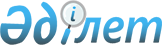 Об определении оптимальных сроков начала и завершения посевных работ по Енбекшильдерскому району на 2012 год по сельскохозяйственным культурам подлежащим обязательному страхованию в растениеводстве
					
			Утративший силу
			
			
		
					Постановление акимата Енбекшильдерского района Акмолинской области от 7 мая 2012 года № А-4/145. Зарегистрировано Управлением юстиции Енбекшильдерского района Акмолинской области 11 мая 2012 года № 1-10-160. Утратило силу в связи с истечением срока применения - (письмо акимата Енбекшильдерского района Акмолинской области от 30 октября 2014 года № 1106)      Сноска. Утратило силу в связи с истечением срока применения - (письмо акимата Енбекшильдерского района Акмолинской области от 30.10.2014 № 1106).

      В соответствии с подпунктом 5 пункта 1 статьи 31 Закона Республики Казахстан от 23 января 2001 года «О местном государственном управлении и самоуправлении в Республике Казахстан», с подпунктом 3 пункта 3 статьи 5 Закона Республики Казахстан от 10 марта 2004 года «Об обязательном страховании в растениеводстве» и заключения товарищества с ограниченной ответственностью «Научно-производственный центр зернового хозяйства имени А.И.Бараева» от 2 мая 2012 года № 355, акимат Енбекшильдерского района ПОСТАНОВЛЯЕТ:



      1. Определить оптимальные сроки начала и завершение посевных работ по Енбекшильдерскому району на 2012 год по сельскохозяйственным культурам подлежащим обязательному страхованию в растениеводстве, согласно приложению.



      2. Контроль за исполнением данного постановления возложить на заместителя акима Енбекшильдерского района Калиева Б.Ш.



      3. Данное постановление вступает в силу со дня государственной регистрации в Департаменте юстиции Акмолинской области и вводится в действие со дня официального опубликования.      Аким района                                А.Садуакасулы

Приложение

к постановлению акимата

Енбекшильдерского района

от 7 мая 2012 года

№ А-4/145 Оптимальные сроки начала и завершения посевных работ

по Енбекшильдерскому району на 2012 год

по сельскохозяйственным культурам

подлежащим обязательному страхованию

в растениеводстве
					© 2012. РГП на ПХВ «Институт законодательства и правовой информации Республики Казахстан» Министерства юстиции Республики Казахстан
				№

п\пНаименование

сельскохозяйственных культур

подлежащих обязательному

страхованиюОптимальные сроки

начала и завершения

посевных работЗасушливая степь на обыкновенных и южных черноземахЗасушливая степь на обыкновенных и южных черноземахЗасушливая степь на обыкновенных и южных черноземах1Яровая пшеница с 14 по 31 мая2Яровой ячмень, овесдо 2 июня3Гречихас 25 мая по 5 июня4Горохс 20 мая по 27 мая5Нутс 8 по 14 мая6Подсолнечник на маслосеменас 10 по 15 мая7Рапсс 15 по 25 мая8Лен масличныйс 17 по 27 мая9Кукуруза на силосс 17 по 25 мая